AIME GOLF DAY TEAM BOOKING FORM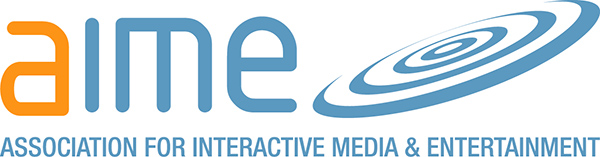 Team NameTeam CaptainGolf Buggies Required:  	Y / N			Number required: Please note that there are a limited number of buggies available and they are given on a first come first served basis. Requesting a golf buggy does not guarantee availability. A member of the AIME team will contact you to discuss your request with you.Dietary RequirementsIf any of your team has any dietary requirements that we need to be aware of on the day please note this below:The information that I have given on this form is true and correct to the best of my knowledge, it is my/my Companies responsibility to contact AIME should any information change. Name					Signature					Date---------------------------------------		------------------------------------------------		-------------------------------Players NameHandicapCompanyContact email and phone